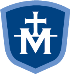 IMMACULATE CONCEPTION PARISHLeading People to Jesus Through Worship, Community, Service and Devotion to Mary Meeting MinutesParish Pastoral CouncilSept 13, 2023 @ 7:30 p.m. – Marian Hall EntrywayPresent:  Fr. Matt Hoover, Colleen Kent, Jim Emley, Lisa Galden, Kendra Girardot, Paula Mong, Janet Wilks.  Not present: Sarah Berlin Moore.7:30	Opening Prayer – Lisa GaldenWelcome to new member, Kendra Girardot, representing Faith Formation and Spiritual Life CommissionPurpose of Parish Pastoral Council – handouts distributedCouncil Meeting Dates / Prayer Leaders / Deadline for agenda topics – handout distributedVice President and Secretary Roles – both positions remain open Goals for the year – Being a Welcoming Parish community; Focus on Eucharistic RevivalOpen Positions – there are currently 3 vacant positions on Parish Council; 1 in Parish and Community Life Commission; 2 in Social Concerns.  Members were encouraged to continue seeking new representation, especially from diverse groups within the community.  Colleen Kent shared an idea brought forth by parents and staff for an International day celebration in October for the IC Community.  Member responses were positive, but the idea was not submitted through the established Parish Council proposal process for new events (for discussion, planning, approval, and promotion).  Janet Wilks made a motion that the school event move forward for this year, and for a formal proposal to be submitted to the Parish and Community Life Commission for parish-wide involvement for next year; Jim Emley seconded it; the motion was passed unanimously by all voting members.December Commission Meeting – due to multiple events scheduled during the first and second weeks of December, including the IC Triduum and talk by guest speaker Dr. Edward Sri, Members agreed to the cancellation of the December Commission and Council Meetings.  This change will be noted on the Parish Calendar and announced at future Commissions and Parish Council Meetings.ProposalsUnderstanding Issue 1 – a proposal submitted by the Faith Formation & Spiritual Life Commission was discussed.  The proposal is for IC to host an informational meeting about the dangers of Issue 1, and to distribute Precious Feet pins during Respect Life Sunday.  Janet Wilks made a motion to approve; Jim Emley seconded the motion; the motion passed unanimously by all voting members.  The proposal was then recommended to Fr. Matt, who accepted it.  Lisa Galden, in coordination with the Parish Office, will schedule and announce the date for the informational meeting.9:10 pm  Adjourned